ПРАВИТЕЛЬСТВО САНКТ-ПЕТЕРБУРГАКОМИТЕТ ПО НАУКЕ И ВЫСШЕЙ ШКОЛЕ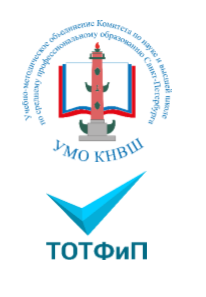 Санкт-Петербургское государственное бюджетное профессиональное образовательное учреждение «Санкт-Петербургский техникум отраслевых технологий, финансов и права»24 ноября 2022 годаVI городской исторический круглый стол «Союз Советских Социалистических Республик как историко-культурный феномен», посвященный 100-летию образования СССРприуроченный к 75-летию техникумаИНФОРМАЦИОННОЕ ПИСЬМОУважаемые коллеги!24 ноября 2022 года Санкт-Петербургское государственное бюджетное профессиональное образовательное учреждение «Санкт-Петербургский техникум отраслевых технологий, финансов и права» проводит VI городской исторический круглый стол «Союз Советских Социалистических республик как историко-культурный феномен», посвященный 100-летию образования СССР», приуроченный к 75-летию техникума.Образование Союза Советских Социалистических республик стало одним из важнейших событий в мировой истории XX века. Ушедшее столетие закрепилось как «советское» не только в отечественной практике, это понятие встроилось и в общемировую память. Образование СССР как государства принципиально нового типа оказало масштабное влияние на политическую, экономическую и социальную картину мира.Организаторы Круглого стола предлагают обсудить не только процесс создания Советского Союза и связанные с этим проблемы, но и рассмотреть экономические, политические вопросы, вопросы развития культуры, науки, образования, спорта, а также роли советского наследия в формировании нашей современной истории.Целью проведения Круглого стола является накопление и сохранение исторических знаний о событиях советской истории XX века, оценка научного и культурного наследия эпохи.Задачи Круглого стола:-повышение интереса к Отечественной истории, содействие сохранению исторической памяти о переломных событиях ХХ в.- воспитание гражданственности и патриотизма у студентов;- формирование уважительного отношения к нравственному, духовному и культурному наследию страны;- раскрытие творческого потенциала участников круглого стола; формирование у студентов навыков публичного выступления и презентации результатов своего исследования.Планируются пленарное заседание, а также работа следующих секций (список секций может быть изменён и дополнен в соответствии с заявками участников конференции):Советское государство на этапе своего становления.СССР в годы Великой Отечественной войны и первое послевоенное десятилетие.СССР во второй половине ХХ в.Советские научные школы.Культура и образование в СССР. Физическая культура и спорт в СССР.К участию в Круглом столе приглашаются студенты и преподаватели высших и средних профессиональных образовательных учреждений России и зарубежных стран.Для участия в Круглом столе необходимо до 21 ноября 2022 г. прислать:Заявку на участие в Конференции (заполнение по ссылке -  https://docs.google.com/forms/d/e/1FAIpQLSfseJDeQbxuTpqAEUJQxpMlNKaCjjdiaLxbSKFMhnC8iAB3FQ/viewform?usp=sharing2. Тезисы работы (оформленные в соответствии с требованиями конференции) – на электронный адрес:  ludmila.antonuk@mail.ru или totfip.referent@ya.ru, в теме письма следует написать – Круглый стол.Для уточнения информации можно обращаться: Антонюк Людмила Викторовна, +7 911707-82-51, ludmila.antonuk@mail.ruФрейдорф Ирина Игоревна, 8(812) 409-75-79, totfip.edu-dep@yandex.ruС уважением,заместитель председателя оргкомитета, методист техникума, Корнилова Ольга Владимировна,заместитель председателя оргкомитета, преподаватель истории и основ философии, Антонюк Людмила Викторовна